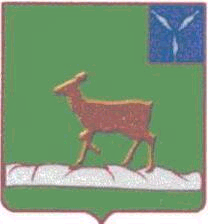 ИВАНТЕЕВСКОЕ РАЙОННОЕ СОБРАНИЕИВАНТЕЕВСКОГО МУНИЦИПАЛЬНОГО РАЙОНАСАРАТОВСКОЙ ОБЛАСТИДвенадцатое заседание 	проект    	РЕШЕНИЕ № от 25 мая 2022 годас. ИвантеевкаОб утверждении отчетаоб исполнении бюджета Ивантеевскогомуниципального района за 2021 годВ соответствии со ст. 264.6 Бюджетного Кодекса  Российской Федерации и на  основании  статьи 19 Устава Ивантеевского муниципального района, Ивантеевское районное Собрание  РЕШИЛО:1. Утвердить отчет об исполнении бюджета  Ивантеевского муниципального района  за 2021 год:по доходам  в сумме  535789,7 тыс. руб., расходам в сумме 535361,6 тыс. руб., и профицитом  в сумме 428,1 тыс. руб.2. Утвердить следующие показатели по:доходам в бюджет муниципального района за 2021 год по кодам классификации доходов бюджетов  согласно приложению 1 к настоящему решению;расходам бюджета муниципального района за 2021  год по ведомственной структуре расходов бюджетов согласно приложению 2 к настоящему решению;расходам бюджета муниципального района за 2021 год по разделам и подразделам классификации расходов бюджетов  согласно приложению 3  к настоящему решению;источникам финансирования дефицита бюджета муниципального района за 2021 год по кодам классификации  источников  финансирования дефицитов бюджетов согласно приложению 4  к настоящему решению.3. Опубликовать настоящее решение в официальном информационном бюллетене «Вестник Ивантеевского муниципального района» и разместить на официальном сайте администрации Ивантеевского муниципального района в сети «Интернет» http://ivanteevka.sarmo.ru.4. Настоящее решение вступает в силу с момента опубликования.Председатель Ивантеевскогорайонного Собрания  	                                                                     А.М. НелинГлава Ивантеевского муниципального района Саратовской области                                                             	       В.В. Басов  Приложение № 1к решению  районного Собранияот 25.05.2022  г. №                                                                      «Об утверждении отчета об исполнении бюджета Ивантеевского муниципальногорайона за 2021 год»ДОХОДЫ БЮДЖЕТА ИВАНТЕЕВСКОГО МУНИЦИПАЛЬНОГО РАЙОНА ЗА 2021 ГОД ПО КОДАМ КЛАССИФИКАЦИИ ДОХОДОВ БЮДЖЕТА                                                                                                                               (тыс. рублей)Председатель Ивантеевскогорайонного Собрания  	                                                                   		А.М. НелинГлава Ивантеевского муниципального района Саратовской области                                                             	       		В.В. Басов                                                      Приложение №2                                                                                         к решению  районного Собранияот 25.05.2022  г. №                                                                      «Об утверждении отчета об исполнении бюджета Ивантеевского муниципальногорайона за 2021 год»Расходы по ведомственной  структуре бюджета Ивантеевского муниципального района за 2021 год                                                                                                                                                                                   тыс. руб.                                                                                                             Председатель Ивантеевскогорайонного Собрания  	                                                                   	А.М. НелинГлава Ивантеевского муниципального района Саратовской области                                                             	       	В.В. Басов                                                                             Приложение № 3 к решению  районного Собранияот 25.05.2022  г. №                                                                      «Об утверждении отчета об исполнении бюджета Ивантеевского муниципальногорайона за 2021 год»    Расходы бюджета Ивантеевского муниципального района за 2021 год по разделам и подразделам классификации расходов бюджетов                                                                                                                                                                                                                                                            тыс. руб.Председатель Ивантеевскогорайонного Собрания  	                                                                   		А.М. НелинГлава Ивантеевского муниципального района Саратовской области                                                             	       		В.В. Басов  Приложение №4к решению  районного Собранияот 25.05.2022  г. №                                                                      «Об утверждении отчета об исполнении бюджета Ивантеевского муниципальногорайона за 2021 год»Источники  финансированиядефицита бюджета Ивантеевского муниципального района за 2021 год по кодам классификации  источников  финансирования дефицита бюджета                                                                                                                      тыс. руб.                           Председатель Ивантеевскогорайонного Собрания  	                                                                   	А.М. НелинГлава Ивантеевского муниципального района Саратовской области                                                             	       	 В.В. Басов  Код бюджетной       
классификацииНаименование доходовСумма123000 1 00 00000 00 0000 000Налоговые и неналоговые доходы              122568,6000 1 01 02000 01 0000 110Налог на доходы физических лиц     54621,8182 1 01 02010 01 0000 110Налог на доходы физических лиц с доходов, источником которых является налоговый агент, за исключением доходов, в отношении которых исчисление и уплата налога осуществляются в соответствии со статьями 227, 2271 и 228 Налогового кодекса Российской Федерации49130,5182 1 01 02020 01 0000 110Налог на доходы физических лиц с доходов, полученных от осуществления деятельности физическими лицами, зарегистрированными в качестве индивидуальных предпринимателей, нотариусов, занимающихся частной практикой, адвокатов, учредивших адвокатские кабинеты и других лиц, занимающихся частной практикой в соответствии со статьей 227 Налогового кодекса Российской Федерации1585,5182 1 01 02030 01 0000 110Налог на доходы физических лиц с доходов,  полученных физическими лицами в соответствии со статьей 228 Налогового Кодекса Российской Федерации582,9182 1 01 02040 01 0000 110Налог на доходы физических лиц в виде фиксированных авансовых платежей с доходов, полученных физическими лицами, являющимися иностранными гражданами, осуществляющими трудовую деятельность по найму у физических лиц на основании патента в соответствии  со статьей 2271 Налогового кодекса Российской Федерации512,7182 1 01 02080 01 0000 110Налог на доходы физических лиц части суммы налога, превышающей 650 000 рублей, относящейся к части налоговой базы, превышающей 5 000 000 рублей2810,2100 1 03 02000 01 0000 110Акцизы по подакцизным товарам (продукции), производимым на территории Российской Федерации16585,5100 1 03 02230 01 0000 110Доходы от уплаты акцизов на дизельное топливо, подлежащие распределению между бюджетами субъектов Российской Федерации и местными бюджетами с учетом установленных дифференцированных нормативов отчислений в местные бюджеты7656,9100 1 03 02240 01 0000 110Доходы от уплаты акцизов на моторные масла для дизельных и (или) карбюраторных (инжекторных) двигателей, подлежащие распределению между бюджетами субъектов Российской Федерации и местными бюджетами с учетом установленных дифференцированных нормативов отчислений в местные бюджеты53,8100 1 03 02250 01 0000 110Доходы от уплаты акцизов на автомобильный бензин, подлежащие распределению между бюджетами субъектов Российской Федерации и местными бюджетами с учетом установленных дифференцированных нормативов отчислений в местные бюджеты10180,5100 1 03 02260 01 0000 110Доходы от уплаты акцизов на прямогонный бензин, подлежащие распределению между бюджетами субъектов Российской Федерации и местными бюджетами с учетом установленных дифференцированных нормативов отчислений в местные бюджеты-1305,7000 1 05 00000 00 0000 000Налоги на совокупный доход  19026,1182 1 05 02000 02 0000 110Единый    налог на вмененный доход для отдельных видов деятельности832,6182 1 05 02010 02 0000 110Единый    налог на вмененный доход для отдельных видов деятельности 832,6182 1 05 03000 01 0000 110Единый сельскохозяйственный налог  16028,0182 1 05 03010 01 0000 110Единый сельскохозяйственный налог  16028,0182 1 05 04000 02 0000 110Налог, взимаемый в связи с применением патентной системы налогообложения2165,5182 1 05 04020 02 0000 110Налог, взимаемый в связи с применением патентной системы налогообложения, зачисляемый в бюджеты муниципальных районов2165,5182 1 06 00000 00 0000 000Налог на имущество24094,5182 1 06 04000 02 0000 110Транспортный налог24094,5182 1 08 00000 00 0000 000Государственная пошлина, сборы     1439,6182 1 08 03010 01 0000 110Государственная пошлина по делам, рассматриваемым в судах общей юрисдикции, мировым судьями (за исключением Верховного Суда Российской Федерации)1439,6000 1 11 00000 00 0000 000Доходы от использования  имущества, находящегося  в  государственной  и муниципальной собственности        4970,6000 111 03050 05 0000 120Проценты, полученные от предоставления бюджетных кредитов внутри страны за счет средств бюджетов муниципальных районов1,2300 1 11 05013 05 0000 120Доходы, получаемые в виде арендной платы за земельные участки, государственная собственность на которые не разграничена и которые расположены в границах сельских поселений и межселенных территорий муниципальных районов, а также средства от продажи права на заключение договоров аренды указанных земельных участков3807,7300 1 11 05025 05 0000 120Доходы, получаемые в виде арендной платы, а также средства от продажи права на заключение договоров аренды за земли, находящиеся в собственности муниципальных районов( за исключением земельных участков муниципальных бюджетных и автономных учреждений)1129,5300 1 11 05035 05 0000 120Доходы от сдачи в аренду имущества, находящегося     в      оперативном управлении органов  управления муниципальных районов и созданных ими учреждений (за исключением имущества муниципальных и автономных учреждений)                          9,7300 111 09045 05 0000 120Прочие поступления от использования имущества, находящегося в собственности муниципальных районов (за исключением имущества муниципальных бюджетных и автономных учреждений, а также имущества муниципальных унитарных предприятий, в том числе казенных)22,5000 1 12 00000 00 0000 000Платежи при пользовании  природными ресурсами                          211,3048 1 12 01010 01 0000 120Плата за выбросы загрязняющих веществ в атмосферный воздух стационарными объектами20,7048 1 12 01041 01 0000 120Плата за размещение отходов производства 138,5048 1 12 01070 01 0000 120Плата за выбросы загрязняющих веществ, образующихся при сжигании на факельных установках и (или) рассеивании попутного нефтяного газа52,1000 1 13 00000 01 0000 00Доходы от оказания платных услуг и компенсации затрат государства48,5000 113 02995 05 0000 130Прочие доходы  от компенсации затрат бюджетов муниципальных районов48,5000 1 14 00000 00 0000 000Доходы от  продажи  материальных  и нематериальных активов             1270,8300 1 14 02053 05 0000 410Доходы от реализации иного имущества, находящегося в собственности муниципальных районов (за исключением имущества муниципальных бюджетных и автономных учреждений, а также имущества муниципальных унитарных предприятий, в том числе казенных), в части реализации основных средств по указанному имуществу481,0300 1 14 06013 05 0000 430Доходы от продажи земельных участков, государственная собственность на которые не разграничена и которые расположены в границах сельских поселений и межселенных территорий муниципальных районов717,6300 1 14 06313 05 0000 430Плата за увеличение площади земельных участков, находящихся в частной собственности, в результате перераспределения таких земельных участков и земель (или) земельных участков, государственная собственность на которые не разграничена и которые расположены в границах сельских поселений и межселенных территорий муниципальных районов72,2000 1 16 00000 00 0000 000Штрафы, санкции, возмещение ущерба 299,9000 1 16 01000 01 0000 140Административные штрафы, установленные Кодексом Российской Федерации об административных правонарушениях196,7000 1 16 01053 01 0000 140Административные штрафы, установленные Главой 5 Кодекса Российской Федерации об административных правонарушениях, за административные правонарушения, посягающие на права граждан, налагаемые мировыми судьями, комиссиями по делам несовершеннолетних и защите их прав3,7000 1 16 01063 01 0000 140Административные штрафы, установленные Главой 6 Кодекса Российской Федерации об административных правонарушениях, за административные правонарушения, посягающие на здоровье, санитарно-эпидемиологическое благополучие населения и общественную нравственность, налагаемые мировыми судьями, комиссиями по делам несовершеннолетних и защите их прав29,0000 1 16 01073 01 0000 140Административные штрафы, установленные Главой 7 Кодекса Российской Федерации об административных правонарушениях, за административные правонарушения в области охраны собственности, налагаемые мировыми судьями, комиссиями по делам несовершеннолетних и защите их прав28,5000 1 16 01083 01 0000 140Административные штрафы, установленные Главой 8 Кодекса Российской Федерации об административных правонарушениях, за административные правонарушения в области охраны окружающей среды и природопользования, налагаемые мировыми судьями, комиссиями по делам несовершеннолетних и защите их прав19,0000 1 16 01093 01 0000 140Административные штрафы, установленные Главой 9 Кодекса Российской Федерации об административных правонарушениях, за административные правонарушения в промышленности, строительстве и энергетике, налагаемые мировыми судьями, комиссиями по делам несовершеннолетних и защите их прав2,0000 1 16 01123 01 0000 140Административные штрафы, установленные главой 12 Кодекса Российской Федерации об административных правонарушениях, за административные правонарушения в области дорожного движения, налагаемые мировыми судьями, комиссиями по делам несовершеннолетних и защите их прав15,0000 1 16 01133 01 0000 140Административные штрафы, установленные Главой 13 Кодекса Российской Федерации об административных правонарушениях, за административные правонарушения в области связи и информации, налагаемые мировыми судьями, комиссиями по делам несовершеннолетних и защите их прав10,8000 1 16 01143 01 0000 140Административные штрафы, установленные Главой 14 Кодекса Российской Федерации об административных правонарушениях, за административные правонарушения в области предпринимательской деятельности и деятельности саморегулируемых организаций, налагаемые мировыми судьями, комиссиями по делам несовершеннолетних и защите их прав21,5000 1 16 01173 01 0000 140Административные штрафы, установленные главой 17 Кодекса Российской Федерации об административных правонарушениях, за административные правонарушения, посягающие на институты государственной власти, налагаемые мировыми судьями, комиссиями по делам несовершеннолетних и защите их прав0,5000 1 16 01183 01 0000 140Административные штрафы, установленные главой 18 Кодекса Российской Федерации об административных правонарушениях, за административные правонарушения в области защиты государственной границы Российской Федерации и обеспечения режима пребывания иностранных граждан или лиц без гражданства на территории Российской Федерации, налагаемые мировыми судьями, комиссиями по делам несовершеннолетних и защите их прав0,7000 1 16 01193 01 0000 140Административные штрафы, установленные Главой 19 Кодекса Российской Федерации об административных правонарушениях, за административные правонарушения против порядка управления, налагаемые мировыми судьями, комиссиями по делам несовершеннолетних и защите их прав12,3000 1 16 01203 01 0000 140Административные штрафы, установленные Главой 20 Кодекса Российской Федерации об административных правонарушениях, за административные правонарушения, посягающие на общественный порядок и общественную безопасность, налагаемые мировыми судьями, комиссиями по делам несовершеннолетних и защите их прав53,7000 1 16 02000 02 0000 140Административные штрафы, установленные законами субъектов Российской Федерации об административных правонарушениях52,0000 1 16 02010 02 0000 140Административные штрафы, установленные законами субъектов Российской Федерации об административных правонарушениях, за нарушение законов и иных нормативных правовых актов субъектов Российской Федерации51,4000 1 16 02020 02 0000 140Административные штрафы, установленные законами субъектов Российской Федерации об административных правонарушениях, за нарушение муниципальных правовых актов0,6000 1 16 07000 01 0000 140Штрафы, неустойки, пени, уплаченные в соответствии с законом или договором в случае неисполнения или ненадлежащего исполнения обязательств перед государственным (муниципальным) органом, органом управления государственным внебюджетным фондом, казенным учреждением, Центральным банком Российской Федерации, иной организацией, действующей от имени Российской Федерации24,8000 1 16 07010 05 0000 140Штрафы, неустойки, пени, уплаченные в случае просрочки исполнения поставщиком (подрядчиком, исполнителем) обязательств, предусмотренных муниципальным контрактом, заключенным муниципальным органом, казенным учреждением муниципального района10,8000 1 16 07090 05 0000 140Иные штрафы, неустойки, пени, уплаченные в соответствии с законом или договором в случае неисполнения или ненадлежащего исполнения обязательств перед муниципальным органом, (муниципальным казенным учреждением) муниципального района14,0000 1 16 10000 00 0000 140Платежи в целях возмещения причиненного ущерба (убытков)26,4000 1 16 10123 01 0051 140Доходы от денежных взысканий (штрафов), поступающие в счет погашения задолженности, образовавшейся до 1 января 2020 года, подлежащие зачислению в бюджет муниципального образования по нормативам, действовавшим в 2019 году (доходы бюджетов муниципальных районов за исключением доходов, направляемых на формирование муниципального дорожного фонда, а также иных платежей в случае принятия решения финансовым органом муниципального образования о раздельном учете задолженности)26,5000 1 16 10129 01 0000 140Доходы от денежных взысканий (штрафов), поступающие в счет погашения задолженности, образовавшейся до 1 января 2020 года, подлежащие зачислению в федеральный бюджет и бюджет муниципального образования по нормативам, действовавшим в 2019 году-0,12 00 00000 00 0000 000Безвозмездные поступления413221,1000 2 02 00000 00 0000 000Безвозмездные поступления от других бюджетов бюджетной системы Российской Федерации409736,0000 2 02 10000 00 0000 000Дотации бюджетам бюджетной системы Российской Федерации64197,6301 2 02 15001 00 0000 150Дотации  на выравнивание  бюджетной обеспеченности8687,0301 2 02 15001 05 0000 150Дотации бюджетам муниципальных районов на выравнивание бюджетной обеспеченности из бюджета субъекта Российской Федерации 8687,0301 2 02 15002 00 0000 150Дотации бюджетам на поддержку мер по обеспечению сбалансированности бюджетов49371,4301 2 02 15002 05 0000 150Дотации бюджетам муниципальных районов на поддержку мер по обеспечению сбалансированности бюджетов 49371,4301 2 02 19999 00 0000 150Прочие дотации бюджетам6139,2301 2 02 19999 05 0000 150Прочие дотации бюджетам муниципальных районов6139,2301 2 02 20 000 00 0000 150Субсидии бюджетам бюджетной системы Российской Федерации (межбюджетные субсидии)107410,6301 202 29999 05 0078 150Субсидии бюджетам муниципальных районов области  на обеспечение сохранения достигнутых показателей повышения оплаты труда отдельных категорий работников бюджетной сферы16 482,0301 2 02 25304 05 0000 150Субсидии бюджетам муниципальных районов на организацию бесплатного горячего питания обучающихся, получающих начальное общее образование в государственных и муниципальных образовательных организациях5 597 ,7301 202 25097 05 0000 150Субсидии бюджетам муниципальных районов на создание в общеобразовательных организациях, расположенных в сельской местности и малых городах, условий для занятий физической культурой и спортом1187,5301 202 25519 05 0000 150Субсидии бюджетам муниципальных районов  на поддержку отрасли культуры111,7301 202 25467 05 0000 150Субсидии бюджетам муниципальных районов  на обеспечение развития и укрепления материально-технической базы домов культуры в населенных пунктах с числом жителей до 50 тысяч человек2478,0301 202 25169 05 0000 150Субсидии бюджетам муниципальных районов на создание (обновление) материально-технической базы для реализации основных и дополнительных общеобразовательных программ цифрового и гуманитарного профилей в общеобразовательных организациях, расположенных в сельской местности и малых городах3137,5301 2 02 29001 05 0000 150Субсидии бюджетам муниципальных районов за счет средств резервного фонда Правительства Российской Федерации67 446 ,4301 2 02 29999 05 0108 150Субсидии бюджетам муниципальных районов на обеспечение условий для функционирования центров образования естественно-научной и технологической направленностей в общеобразовательных организациях968 ,8301 2 02 29999 05 0087 150Субсидии бюджетам муниципальных районов области на обеспечение условий для создания центров образования цифрового и гуманитарного профилей4 431,8301 202 29999 05 0116 150Субсидии бюджетам муниципальных районов на реализацию проектов комплексного развития сельских территорий ведомственного проекта "Современный облик сельских территорий"5569,2Субвенции бюджетам бюджетной системы Российской Федерации221245,2301 2 02 30024 05 0001 150Субвенции бюджетам муниципальных районов области  на финансовое обеспечение образовательной деятельности муниципальных общеобразовательных  учреждений164767,8301 2 02 30024 05 0003 150Субвенции бюджетам муниципальных районов области на осуществление органами местного самоуправления государственных полномочий по созданию и организации деятельности комиссий по делам несовершеннолетних и защите их прав310,3301 2 02 30024 05 0007 150Субвенция бюджетам  муниципальных районов области на исполнение государственных  полномочий по расчету и предоставлению дотаций поселениям697,2301 202 30024 05 0008 150Субвенции бюджетам муниципальных районов области на осуществление органами местного самоуправления государственных полномочий по образованию и обеспечению деятельности административных комиссий, определению перечня должностных лиц, уполномоченных составлять протоколы об административных правонарушениях310,3301 2 02 30024 05 0009 150Субвенции бюджетам муниципальных районов на осуществление органами местного самоуправления отдельных государственных полномочий по осуществлению деятельности по опеке и попечительству в отношении несовершеннолетних граждан  в части расходов на оплату труда, уплату страховых взносов по обязательному социальному страхованию в государственные внебюджетные фонды Российской Федерации,  обеспечение деятельности штатных работников310,3301 2 02 30024 05 0010 150Субвенции бюджетам муниципальных районов области на осуществление органами местногосамоуправления государственных полномочий по организации предоставления гражданам субсидий на оплату жилого помещения и коммунальных услуг310,3301 2 02 30024 05 0011 150Субвенции бюджетам муниципальных районов области на осуществление органами местного самоуправления отдельных государственных полномочий по осуществлению деятельности по опеке и попечительству в отношении совершеннолетних граждан310,3301 2 02 30024 05 0012 150Субвенции бюджетам муниципальных районов области на осуществление органами местного самоуправления государственных полномочий по организации предоставления компенсации родительской платы  за присмотр и уход за детьми в образовательных организациях, реализующих основную общеобразовательную программу дошкольного образования134,3301 2 02 30024 05 0014 150Субвенции бюджетам муниципальных районов области на компенсацию родительской платы за присмотр и уход за детьми  в образовательных организациях, реализующих основную общеобразовательную программу дошкольного образования2444,0301 2 02 30024 05 0015 150Субвенции бюджетам муниципальных районов области на осуществление органами местного самоуправления отдельных государственных  полномочий по государственному управлению охраной труда310,3301 2 02 30024 05 0016 150Субвенции бюджетам муниципальных районов области  на осуществление органами местного самоуправления   государственных полномочий по предоставлению гражданам субсидий на оплату жилого помещения и коммунальных услуг258 ,4301 2 02 30024 05 0027 150Субвенции бюджетам муниципальных районов области на предоставление питания отдельным категориям обучающихся в муниципальных образовательных организациях, реализующих образовательные программы начального общего, основного общего и среднего общего образования2 577, 7301 2 02 30024 05 0028 150Субвенции бюджетам муниципальных районов области на частичное финансирование расходов на присмотр и уход за детьми дошкольного возраста в муниципальных образовательных организациях, реализующих основную общеобразовательную программу дошкольного образования769 ,6301 2 02 30024 05 0029 150Субвенции бюджетам муниципальных районов области на осуществление органами местного самоуправления государственных полномочий по организации предоставления питания отдельным категориям обучающихся в муниципальных образовательных организациях, реализующих образовательные программы начального общего, основного общего и среднего общего образования, и частичному финансированию расходов на присмотр и уход за детьми дошкольного возраста в муниципальных образовательных организациях, реализующих основную общеобразовательную программу дошкольного образования107,7301 2 02 30024 05 0037 150Субвенции бюджетам муниципальных районов области  на финансовое обеспечение образовательной деятельности муниципальных дошкольных  образовательных  организаций36 817,0301 2 02 35303 05 0000 150Субвенции бюджетам муниципальных районов на ежемесячное денежное вознаграждение за классное руководство педагогическим работникам государственных и муниципальных общеобразовательных организаций10675,4301 2 02 35469 05 0000 150Субвенции бюджетам муниципальных районов на проведение Всероссийской переписи населения 2020 года131,7301 2 02 35120 05 0000150Субвенции бюджетам муниципальных районов области  на осуществление органами местного самоуправления отдельных государственных  полномочий по составлению (изменению) списков кандидатов в присяжные заседатели федеральных судов общей юрисдикции в Российской Федерации2,6000 2 02 40000 00 0000 150Иные межбюджетные трансферты16882,6301  2 02 40014 05 0000 150Межбюджетные трансферты, передаваемые бюджетам муниципальных районов из бюджетов поселений на осуществление части полномочий по решению вопросов местного значения в соответствии с заключенными соглашениями3105,0301 2 02 49999 05 0006 150Межбюджетные трансферты за счет средств, выделяемых из резервного фонда Правительства Саратовской области, на  оснащение и укрепление материально-технической базы образовательных организаций 2244,0301 2 02 49999 05 0020 150Межбюджетные трансферты, передаваемые бюджетам муниципальных районов области на осуществление мероприятий в области энергосбережения и повышения энергетической эффективности5950,0301 2 02 49999 05 0006 150Межбюджетные трансферты, передаваемые бюджетам муниципальных районов области за счет средств резервного фонда Правительства Саратовской области50,0301 2 02 49999 05 0015 150Межбюджетные трансферты, передаваемые бюджетам муниципальных районов области на размещение социально значимой информации в печатных средствах массовой информации, учрежденных органами местного самоуправления499,7301 2 02 49999 05 0044 150Межбюджетные трансферты, передаваемые бюджетам муниципальных районов области на благоустройство территорий общеобразовательных учреждений1200,0301 2 02 49999 05 0048 150Межбюджетные трансферты, передаваемые бюджетам муниципальных районов области на оснащение и укрепление материально-технической базы образовательных организаций (за счет средств дотации)2244,0301 2 02 49999 05 0054 150Межбюджетные трансферты, передаваемые бюджетам муниципальных районов области на достижение надлежащего уровня оплаты труда в органах местного самоуправления1589,9000 2 07 00000 00 0000 150Прочие безвозмездные поступления3533,6301 2 07 05030 05 0000 150Прочие безвозмездные поступления в бюджеты муниципальных районов3533,6000 2 19 00000 00 0000 150Возврат остатков субсидий, субвенций и иных межбюджетных трансфертов, имеющих целевое назначение, прошлых лет -48,5301 2 19 25064 05 0000 150Возврат остатков субсидий  на государственную поддержку малого и среднего предпринимательства, включая крестьянские (фермерские) хозяйства из бюджетов муниципальных районов-48,5Всего доходов535789,7НаименованиеКодРазделПод-разделЦелевая статьяВид расходовКассовое исполнение1234567Отдел культуры и кино администрации Ивантеевского муниципального района05763 340,0КУЛЬТУРА , КИНЕМАТОГРАФИЯ0570863 340,0Культура057080153 806,4Муниципальная программа «Развитие культуры  Ивантеевского муниципального района »0570801820000000053 806,4Подпрограмма «Развитие библиотечно-информационного обслуживания населения»0570801821000000013 881,6Основное мероприятие "Оказание муниципальных услуг населению библиотеками района"057080182101000007 967,3Расходы на выполнение муниципальных заданий муниципальными бюджетами и автономными учреждениями057080182101041007 967,3Предоставление субсидий бюджетным, автономным учреждениям и иным некоммерческим организациям057080182101041006007 967,3Основное мероприятие "Комплектование книжных фондов муниципальных общедоступных библиотек"05708018210200000140,7Государственная поддержка отрасли культуры (комплектование книжных фондов муниципальных общедоступных библиотек за счет средств резервного фонда Правительства Российской Федерации)057080182102L519F60,7Предоставление субсидий бюджетным, автономным учреждениям и иным некоммерческим организациям057080182102L519F60060,7Реализация основного мероприятия057080182102Z000080,0Предоставление субсидий бюджетным, автономным учреждениям и иным некоммерческим организациям057080182102Z000060080,0Основное мероприятие "Сохранение достигнутых показателей повышения оплаты труда отдельных категорий работников бюджетной сферы"057080182105000005 773,6Обеспечение сохранения достигнутых показателей повышения оплаты труда отдельных категорий работников бюджетной сферы057080182105725004 950,0Предоставление субсидий бюджетным, автономным учреждениям и иным некоммерческим организациям057080182105725006004 950,0Обеспечение сохранения достигнутых показателей повышения оплаты труда отдельных категорий работников бюджетной сферы(в части повышения оплаты труда отдельным категориям работников бюджетной сферы) (за счет средств дотации)0570801821057251Д615,9Предоставление субсидий бюджетным, автономным учреждениям и иным некоммерческим организациям0570801821057251Д600615,9Обеспечение сохранения достигнутых показателей повышения оплаты труда отдельных категорий работников бюджетной сферы
 за счет средств местного бюджета057080182105S2500142,0Предоставление субсидий бюджетным, автономным учреждениям и иным некоммерческим организациям057080182105S2500600142,0Обеспечение сохранения достигнутых показателей повышения оплаты труда отдельных категорий работников бюджетной сферы(в части повышения оплаты труда отдельным категориям работников бюджетной сферы) за счет средств местного бюджета057080182105S251Д65,7Предоставление субсидий бюджетным, автономным учреждениям и иным некоммерческим организациям057080182105S251Д60065,7Подпрограмма« Развитие и организация культурного досуга, массового отдыха населения, народного и художественного творчества»0570801822000000039 924,8Основное мероприятие "Оказание муниципальных услуг населению культурно-досуговыми учреждениями (клубами)"0570801822010000027 005,1Расходы на выполнение муниципальных заданий муниципальными бюджетными и автономными учреждениями0570801822010410027 005,1Предоставление субсидий бюджетным, автономным учреждениям и иным некоммерческим организациям0570801822010410060027 005,1Основное мероприятие "Организация и проведение мероприятий, посвященных государственным, календарным праздникам, значимым событиям и памятным датам "05708018220200000325,4Реализация основного мероприятия057080182202Z0000325,4Предоставление субсидий бюджетным, автономным учреждениям и иным некоммерческим организациям057080182202Z0000600325,4Основное мероприятие "Укрепление материально-технической базы"057080182203000003 366,0Иные межбюджетные трансферты за счет средств, выделяемых из резервного фонда Правительства Саратовской0570801822037999050,0Предоставление субсидий бюджетным, автономным учреждениям и иным некоммерческим организациям0570801822037999060050,0Обеспечение развития и укрепления материально-технической базы домов культуры в населенных пунктах с числом жителей до 50 тысяч человек057080182203L46702 478,0Предоставление субсидий бюджетным, автономным учреждениям и иным некоммерческим организациям057080182203L46706002 478,0Реализация основного мероприятия057080182203Z0000838,0Предоставление субсидий бюджетным, автономным учреждениям и иным некоммерческим организациям057080182203Z0000600838,0Основное мероприятие "Сохранение достигнутых показателей повышения оплаты труда отдельных категорий работников бюджетной сферы"057080182205000009 177,3Обеспечение сохранения достигнутых показателей повышения оплаты труда отдельных категорий работников бюджетной сферы057080182205725007 968,1Предоставление субсидий бюджетным, автономным учреждениям и иным некоммерческим организациям057080182205725006007 968,1Обеспечение сохранения  достигнутых показателей повышения оплаты труда отдельных категорий работников бюджетной сферы (в части повышения оплаты труда отдельным категориям работников бюджетной сферы) (за счет средств дотации)0570801822057251Д896,2Предоставление субсидий бюджетным, автономным учреждениям и иным некоммерческим организациям0570801822057251Д600896,2Обеспечение сохранения достигнутых показателей повышения оплаты труда отдельных категорий работников бюджетной сферы
 за счет средств местного бюджета057080182205S2500313,0Предоставление субсидий бюджетным, автономным учреждениям и иным некоммерческим организациям057080182205S2500600313,0Реализация муниципального проекта (программы) в целях выполнения задач федерального проекта "Творческие люди"0570801822A20000051,0Государственная поддержка отрасли культуры (государственная поддержка лучших работников сельских учреждений культуры)0570801822A25519451,0Предоставление субсидий бюджетным, автономным учреждениям и иным некоммерческим организациям0570801822A25519460051,0Другие вопросы в области культуры, кинематографии05708049 533,6Выполнение функций органами местного самоуправления05708049100000000931,7Обеспечение деятельности органов местного самоуправления05708049130000000931,7Расходы на обеспечение функций центрального аппарата05708049130002200931,7Расходы на выплаты персоналу в целях обеспечения выполнения функций государственными (муниципальными) органами, казенными учреждениями, органами управления государственными внебюджетными фондами05708049130002200100930,6Закупка товаров, работ и услуг для обеспечения государственных (муниципальных) нужд057080491300022002001,0Иные бюджетные ассигнования057080491300022008000,1Обеспечение деятельности учреждений (оказание муниципальных услуг, выполнение работ)057080493000000008 601,9Расходы на обеспечение деятельности муниципальных казенных учреждений057080493000042008 601,9Расходы на выплаты персоналу в целях обеспечения выполнения функций государственными (муниципальными) органами, казенными учреждениями, органами управления государственными внебюджетными фондами057080493000042001008 422,0Закупка товаров, работ и услуг для обеспечения государственных (муниципальных) нужд05708049300004200200179,8Иные бюджетные ассигнования057080493000042008000,1Управление образованием  администрации Ивантеевского муниципального района074369 155,4Образование07407366 711,5Дошкольное образование074070154 401,2Муниципальная программа «Развитие образования  Ивантеевского муниципального  района»0740701830000000054 396,7Подпрограмма «Развитие  системы дошкольного образования»0740701831000000054 396,7Основное мероприятие "Оказание муниципальной услуги по реализации основных общеобразовательных программ дошкольного образования "0740701831010000052 003,6Расходы на выполнение муниципальных заданий муниципальными и автономными учреждениями0740701831010410014 747,5Предоставление субсидий бюджетным, автономным учреждениям и иным некоммерческим организациям0740701831010410060014 747,5Финансовое обеспечение образовательной деятельности муниципальных дошкольных образовательных организаций0740701831017670036 817,0Предоставление субсидий бюджетным, автономным учреждениям и иным некоммерческим организациям0740701831017670060036 817,0Частичное финансирование расходов на присмотр и уход за детьми дошкольного возраста в муниципальных образовательных организациях, реализующих основную общеобразовательную программу дошкольного образования07407018310176900439,1Предоставление субсидий бюджетным, автономным учреждениям и иным некоммерческим организациям07407018310176900600439,1Основное мероприятие "Укрепление материально-технической базы" 074070183102000001 109,4Иные межбюджетные трансферты за счет средств , выделяемых из резервного фонда Правительства Саратовской области, на оснащение и укрепление материально-технической базы образовательных организаций07407018310279993487,0Предоставление субсидий бюджетным, автономным учреждениям и иным некоммерческим организациям07407018310279993600487,0Оснащение и укрепление материально-технической базы образовательных организаций (за счет средств дотации)07407018310279Г42487,0Предоставление субсидий бюджетным, автономным учреждениям и иным некоммерческим организациям07407018310279Г42600487,0Реализация основного мероприятия074070183102Z0000135,4Предоставление субсидий бюджетным, автономным учреждениям и иным некоммерческим организациям074070183102Z0000600135,4Основное мероприятие "Обеспечение условий безопасности объектов образовательных учреждений»074070183104000001 062,5Реализация основного мероприятия074070183104Z00001 062,5Предоставление субсидий бюджетным, автономным учреждениям и иным некоммерческим организациям074070183104Z00006001 062,5Основное мероприятие "Благоустройство территорий образовательных организаций"07407018310600000221,2Реализация основного мероприятия074070183106Z0000221,2Предоставление субсидий бюджетным, автономным учреждениям и иным некоммерческим организациям074070183106Z0000600221,2Расходы по исполнению отдельных обязательств074070199000000004,5Погашение просроченной кредиторской задолженности, в том числе по судам074070199100000004,5Погашение кредиторской задолженности прошлых лет за исключением обеспечения деятельности органов местного самоуправления074070199100943004,5Предоставление субсидий бюджетным, автономным учреждениям и иным некоммерческим организациям074070199100943006004,5Общее образование0740702279 230,7Муниципальная программа «Развитие образования  Ивантеевского муниципального  района»07407028300000000225 114,3Подпрограмма "Развитие системы общего образования"07407028320000000225 114,3Основное мероприятие "Оказание муниципальной услуги по реализации основных общеобразовательных программ начального общего, основного общего, среднего общего образования "07407028320100000183 830,8Расходы на выполнение муниципальных заданий муниципальными бюджетными и автономными учреждениями 0740702832010410018 732,5Предоставление субсидий бюджетным, автономным учреждениям и иным некоммерческим организациям0740702832010410060018 732,5Частичное финансирование расходов на присмотр и уход за детьми дошкольного возраста в муниципальных образовательных организациях, реализующих основную общеобразовательную программу дошкольного образования07407028320176900330,5Предоставление субсидий бюджетным, автономным учреждениям и иным некоммерческим организациям07407028320176900600330,5Финансовое обеспечение образовательной деятельности муниципальных общеобразовательных учреждений07407028320177000164 767,8Предоставление субсидий бюджетным, автономным учреждениям и иным некоммерческим организациям07407028320177000600164 767,8Основное мероприятие "Укрепление и развитие материально-технической базы"074070283202000004 933,1Иные межбюджетные трансферты за счет средств , выделяемых из резервного фонда Правительства Саратовской области, на оснащение и укрепление материально-технической базы образовательных организаций074070283202799931 757,0Предоставление субсидий бюджетным, автономным учреждениям и иным некоммерческим организациям074070283202799936001 757,0Оснащение и укрепление материально-технической базы образовательных организаций (за счет средств дотации)07407028320279Г421 757,0Предоставление субсидий бюджетным, автономным учреждениям и иным некоммерческим организациям07407028320279Г426001 757,0Реализация основного мероприятия074070283202Z00001 419,1Предоставление субсидий бюджетным, автономным учреждениям и иным некоммерческим организациям074070283202Z00006001 419,1Основное мероприятие "Обеспечение условий безопасности объектов образовательных учреждений"07407028320500000152,0Реализация основного мероприятия074070283205Z0000152,0Предоставление субсидий бюджетным, автономным учреждениям и иным некоммерческим организациям074070283205Z0000600152,0Основное мероприятие  "Мероприятия, направленные на энергосбережение и повышение энергетической эффективности использования энергетических ресурсов"074070283206000005 950,0Осуществление мероприятий в области энергосбережения и повышения энергетической эффективности07407028320679Б005 950,0Предоставление субсидий бюджетным, автономным учреждениям и иным некоммерческим организациям07407028320679Б006005 950,0Основное мероприятие ""Развитие кадрового потенциала системы общего образования"0740702832080000010 675,4Ежемесячное денежное вознаграждение за классное руководство педагогическим работникам государственных и муниципальных общеобразовательных организаций074070283208R303010 675,4Предоставление субсидий бюджетным, автономным учреждениям и иным некоммерческим организациям074070283208R303060010 675,4Основное мероприятие "Организация предоставления питания отдельным категориям обучающихся в муниципальных образовательных организациях, реализующих образовательные программы начального общего, основного общего и среднего общего образования»074070283209000008 084,2Предоставление питания отдельным категориям обучающихся в муниципальных образовательных организациях, реализующих образовательные программы начального общего, основного общего и среднего общего образования074070283209772002 486,4Предоставление субсидий бюджетным, автономным учреждениям и иным некоммерческим организациям074070283209772006002 486,4Организация бесплатного горячего питания обучающихся, получающих начальное общее образование в муниципальных общеобразовательных организациях074070283209L30405 597,8Предоставление субсидий бюджетным, автономным учреждениям и иным некоммерческим организациям074070283209L30406005 597,8Основное мероприятие "Благоустройство территорий общеобразовательных организаций"074070283210000001 763,3Благоустройство территорий общеобразовательных учреждений074070283210755001 200,0Предоставление субсидий бюджетным, автономным учреждениям и иным некоммерческим организациям074070283210755006001 200,0Реализация основного мероприятия074070283210Z0000563,3Предоставление субсидий бюджетным, автономным учреждениям и иным некоммерческим организациям074070283210Z0000600563,3Реализация муниципального проекта (программы) в целях выполнения задач федерального проекта "Современная школа"0740702832E1000008 538,0Создание и обеспечение функционирования центров образования естественно-научной и технологической направленностей в общеобразовательных организациях, расположенных в сельской местности и малых городах0740702832E1516903 137,5Закупка товаров, работ и услуг для обеспечения государственных (муниципальных) нужд0740702832E1516902003 137,5Обеспечение условий для создания центров образования цифрового и гуманитарного профилей (в рамках достижения соответствующих результатов федерального проекта)0740702832E1U11304 431,8Предоставление субсидий бюджетным, автономным учреждениям и иным некоммерческим организациям0740702832E1U11306004 431,8Обеспечение условий для функционирования центров образования естественно-научной и технологической направленностей в общеобразовательных организациях ( в рамках достижений соответствующих результатов федеральных проектов)0740702832E1U1290968,7Предоставление субсидий бюджетным, автономным учреждениям и иным некоммерческим организациям0740702832E1U1290600968,7Реализация муниципального проекта (программы) в целях выполнения задач федерального проекта "Успех каждого  ребенка"0740702832E2000001 187,5Создание в общеобразовательных организациях, расположенных в сельской местности, условий для занятий физической культурой и спортом0740702832E2509701 187,5Предоставление субсидий бюджетным, автономным учреждениям и иным некоммерческим организациям0740702832E2509706001 187,5Муниципальная программа "Комплексное развитие сельских территорий Ивантеевского муниципального района Саратовской области"0740702870000000054 025,5Основное мероприятие «Современный облик сельских территорий ".Обеспечение комплексного развития сельских территорий ( создание, строительство, реконструкция (модернизация), капитальный ремонт объектов  социальной и культурной сферы)0740702870010000054 025,5Реализация проектов комплексного развития сельских территорий ведомственного проекта "Современный облик сельских территорий" за счет средств резервного фонда Правительства Российской Федерации074070287001L635046 567,3Предоставление субсидий бюджетным, автономным учреждениям и иным некоммерческим организациям074070287001L635060046 567,3Субсидии бюджетным учреждениям074070287001L635061038 440,2Субсидии автономным учреждениям074070287001L63506208 127,1Реализация проектов комплексного развития сельских территорий ведомственного проекта «Современный облик сельских территорий» (средства для достижения показателей результативности)074070287001W63505 523,2Предоставление субсидий бюджетным, автономным учреждениям и иным некоммерческим организациям074070287001W63506005 523,2Реализация основного мероприятия074070287001Z00001 935,0Предоставление субсидий бюджетным, автономным учреждениям и иным некоммерческим организациям074070287001Z00006001 935,0Расходы по исполнению отдельных обязательств0740702990000000090,9Погашение просроченной кредиторской задолженности, в том числе по судам0740702991000000090,9Погашение кредиторской задолженности прошлых лет за исключением обеспечения деятельности органов местного самоуправления0740702991009430090,9Предоставление субсидий бюджетным, автономным учреждениям и иным некоммерческим организациям0740702991009430060090,9Субсидии бюджетным учреждениям0740702991009430061068,9Дополнительное образование детей074070318 562,8Муниципальная программа «Развитие образования  Ивантеевского муниципального  района»0740703830000000013 523,2Подпрограмма «Развитие системы дополнительного образования»0740703833000000013 523,2Основное мероприятие "Оказание муниципальной услуги по реализации дополнительных общеразвивающих программ"0740703833010000010 887,5Расходы на выполнение муниципальных заданий муниципальными бюджетными и автономными учреждениями0740703833010410010 887,5Предоставление субсидий бюджетным, автономным учреждениям и иным некоммерческим организациям0740703833010410060010 887,5Основное мероприятие "Сохранение достигнутых показателей повышения оплаты труда отдельных категорий работников бюджетной сферы"074070383302000002 051,8Обеспечение сохранения достигнутых показателей повышения оплаты труда отдельных категорий работников бюджетной сферы074070383302725001 792,8Предоставление субсидий бюджетным, автономным учреждениям и иным некоммерческим организациям074070383302725006001 792,8Обеспечение сохранения достигнутых показателей повышения оплаты труда отдельных категорий работников бюджетной сферы(в части повышения оплаты труда отдельным категориям работников бюджетной сферы) (за счет средств дотации)0740703833027251Д259,0Предоставление субсидий бюджетным, автономным учреждениям и иным некоммерческим организациям0740703833027251Д600259,0Основное мероприятие "Обеспечение персонифицированного финансирования дополнительного образования детей"07407038330700000583,9Реализация основного мероприятия074070383307Z0000583,9Предоставление субсидий бюджетным, автономным учреждениям и иным некоммерческим организациям074070383307Z0000600583,9Муниципальная программа "Комплексное развитие сельских территорий Ивантеевского муниципального района Саратовской области"074070387000000005 039,6Основное мероприятие «Современный облик сельских территорий ".Обеспечение комплексного развития сельских территорий ( создание, строительство, реконструкция (модернизация), капитальный ремонт объектов  социальной и культурной сферы)074070387001000005 039,6Реализация проектов комплексного развития сельских территорий ведомственного проекта "Современный облик сельских территорий" за счет средств резервного фонда Правительства Российской Федерации074070387001L63504 536,7Предоставление субсидий бюджетным, автономным учреждениям и иным некоммерческим организациям074070387001L63506004 536,7Реализация проектов комплексного развития сельских территорий ведомственного проекта «Современный облик сельских территорий» (средства для достижения показателей результативности)074070387001W635046,1Предоставление субсидий бюджетным, автономным учреждениям и иным некоммерческим организациям074070387001W635060046,1Реализация основного мероприятия074070387001Z0000456,8Предоставление субсидий бюджетным, автономным учреждениям и иным некоммерческим организациям074070387001Z0000600456,8Молодежная политика 0740707728,3Муниципальная программа «Развитие образования  Ивантеевского муниципального  района»07407078300000000728,3Подпрограмма "Организация отдыха, оздоровления, занятости детей и подростков " 07407078350000000728,3Основное мероприятие "Организация лагерей с дневным пребыванием при образовательных учреждениях "07407078350100000728,3Реализация основного мероприятия074070783501Z0000728,3Предоставление субсидий бюджетным, автономным учреждениям и иным некоммерческим организациям074070783501Z0000600728,3Другие вопросы в области образования074070913 788,5Осуществление переданных полномочий Российской Федерации, субъекта Российской Федерации и муниципальных образований07407099000000000242,0Осуществление переданных полномочий субъекта Российской Федерации за счет субвенций из областного бюджета в части обеспечения деятельности муниципальных учреждений и проведения мероприятий07407099030000000242,0Осуществление органами местного самоуправления государственных полномочий по организации предоставления питания отдельным категориям обучающихся в муниципальных образовательных организациях, реализующих образовательные программы начального общего, основного общего и среднего общего образования, и частичному финансированию расходов на присмотр и уход за детьми дошкольного возраста в муниципальных образовательных организациях, реализующих основную общеобразовательную программу дошкольного образования07407099030077300107,7Расходы на выплаты персоналу в целях обеспечения выполнения функций государственными (муниципальными) органами, казенными учреждениями, органами управления государственными внебюджетными фондами0740709903007730010097,4Закупка товаров, работ и услуг для обеспечения государственных (муниципальных) нужд0740709903007730020010,3Осуществление органами местного самоуправления государственных полномочий по организации предоставления компенсации родительской платы за присмотр и уход за детьми в образовательных организациях, реализующих основную общеобразовательную программу дошкольного образования07407099030077800134,3Расходы на выплаты персоналу в целях обеспечения выполнения функций государственными (муниципальными) органами, казенными учреждениями, органами управления государственными внебюджетными фондами0740709903007780010091,2Закупка товаров, работ и услуг для обеспечения государственных (муниципальных) нужд0740709903007780020043,1Выполнение функций органами местного самоуправления074070991000000001 513,1Обеспечение деятельности органов местного самоуправления074070991300000001 513,1Расходы на обеспечение функций центрального аппарата074070991300022001 513,1Расходы на выплаты персоналу в целях обеспечения выполнения функций государственными (муниципальными) органами, казенными учреждениями, органами управления государственными внебюджетными фондами074070991300022001001 513,1Обеспечение деятельности учреждений (оказание муниципальных услуг, выполнение работ)0740709930000000012 033,4Расходы на обеспечение деятельности муниципальных казенных учреждений0740709930000420012 033,4Расходы на выплаты персоналу в целях обеспечения выполнения функций государственными (муниципальными) органами, казенными учреждениями, органами управления государственными внебюджетными фондами0740709930000420010011 295,3Закупка товаров, работ и услуг для обеспечения государственных (муниципальных) нужд07407099300004200200737,3Иные бюджетные ассигнования074070993000042008000,8Социальная политика074102 443,9Охрана семьи и детства07410042 443,9Осуществление переданных полномочий Российской Федерации, субъекта Российской Федерации и муниципальных образований074100490000000002 443,7Осуществление переданных полномочий субъекта Российской Федерации за счет субвенций из областного бюджета в части обеспечения деятельности муниципальных учреждений и проведения мероприятий074100490300000002 443,7Компенсация родительской платы за присмотр и уход за детьми в образовательных организациях, реализующих основную общеобразовательную программу дошкольного образования074100490300779002 443,7Социальное обеспечение и иные выплаты населению074100490300779003002 443,7Обеспечение деятельности учреждений (оказание муниципальных услуг, выполнение работ)074100493000000000,2Расходы на обеспечение деятельности муниципальных казенных учреждений074100493000042000,2Расходы на выплаты персоналу в целях обеспечения выполнения функций государственными (муниципальными) органами, казенными учреждениями, органами управления государственными внебюджетными фондами074100493000042001000,2Администрация Ивантеевского муниципального района Саратовской области30093 235,4Общегосударственные вопросы3000133 726,1Функционирование высшего должностного лица субъекта Российской Федерации и муниципального образования30001022 017,6Выполнение функций органами местного самоуправления300010291000000002 017,6Обеспечение деятельности органов местного самоуправления300010291300000002 017,6Расходы на обеспечение деятельности главы муниципального района (образования)300010291300023001 611,7Расходы на выплаты персоналу в целях обеспечения выполнения функций государственными (муниципальными) органами, казенными учреждениями, органами управления государственными внебюджетными фондами300010291300023001001 611,7Достижение надлежащего уровня оплаты труда в органах местного самоуправления30001029130078620405,9Расходы на выплаты персоналу в целях обеспечения выполнения функций государственными (муниципальными) органами, казенными учреждениями, органами управления государственными внебюджетными фондами30001029130078620100405,9Функционирование Правительства Российской Федерации, высших исполнительных органов государственной власти субъектов Российской Федерации, местных администраций300010416 113,2Осуществление переданных полномочий Российской Федерации, субъекта Российской Федерации и муниципальных образований300010490000000002 708,1Осуществление переданных полномочий субъекта Российской Федерации за счет субвенций из областного бюджета в части обеспечения органов местного самоуправления района300010490200000001 861,8Осуществление органами местного самоуправления отдельных государственных полномочий по государственному управлению охраной труда30001049020076300310,3Расходы на выплаты персоналу в целях обеспечения выполнения функций государственными (муниципальными) органами, казенными учреждениями, органами управления государственными внебюджетными фондами30001049020076300100296,8Закупка товаров, работ и услуг для обеспечения государственных (муниципальных) нужд3000104902007630020013,5Осуществление органами местного самоуправления отдельных государственных полномочий по осуществлению деятельности по опеке и попечительству в отношении совершеннолетних граждан30001049020076400310,3Расходы на выплаты персоналу в целях обеспечения выполнения функций государственными (муниципальными) органами, казенными учреждениями, органами управления государственными внебюджетными фондами30001049020076400100267,5Закупка товаров, работ и услуг для обеспечения государственных (муниципальных) нужд3000104902007640020042,8Осуществление органами местного самоуправления государственных полномочий по образованию и обеспечению деятельности административных комиссий, определению перечня должностных лиц, уполномоченных составлять протоколы об административных правонарушениях30001049020076500310,3Расходы на выплаты персоналу в целях обеспечения выполнения функций государственными (муниципальными) органами, казенными учреждениями, органами управления государственными внебюджетными фондами30001049020076500100261,3Закупка товаров, работ и услуг для обеспечения государственных (муниципальных) нужд3000104902007650020049,0Осуществление органами местного самоуправления государственных полномочий по созданию и организации деятельности комиссий по делам несовершеннолетних и защите их прав30001049020076600310,3Расходы на выплаты персоналу в целях обеспечения выполнения функций государственными (муниципальными) органами, казенными учреждениями, органами управления государственными внебюджетными фондами30001049020076600100256,9Закупка товаров, работ и услуг для обеспечения государственных (муниципальных) нужд3000104902007660020053,4Осуществление органами местного самоуправления отдельных государственных полномочий по осуществлению деятельности по опеке и попечительству в отношении несовершеннолетних граждан в части расходов на оплату труда, уплату страховых взносов по обязательному социальному страхованию в государственные внебюджетные фонды Российской Федерации, обеспечение деятельности штатных работников30001049020077120310,3Расходы на выплаты персоналу в целях обеспечения выполнения функций государственными (муниципальными) органами, казенными учреждениями, органами управления государственными внебюджетными фондами30001049020077120100302,7Закупка товаров, работ и услуг для обеспечения государственных (муниципальных) нужд300010490200771202007,6Осуществление органами местного самоуправления государственных полномочий по организации представления гражданам субсидий на оплату жилого помещения и коммунальных услуг30001049020077Б00310,3Расходы на выплаты персоналу в целях обеспечения выполнения функций государственными (муниципальными) органами, казенными учреждениями, органами управления государственными внебюджетными фондами30001049020077Б00100287,2Закупка товаров, работ и услуг для обеспечения государственных (муниципальных) нужд30001049020077Б0020023,1Осуществление администрацией муниципального района переданных полномочий от упраздненной администрации поселения, являющегося административным центром30001049050000000846,3Осуществление администрацией Ивантеевского муниципального района переданных полномочий от упраздненной администрацией  Ивантеевского муниципального образования, являющегося административным центром30001049050002400580,1Расходы на выплаты персоналу в целях обеспечения выполнения функций государственными (муниципальными) органами, казенными учреждениями, органами управления государственными внебюджетными фондами30001049050002400100580,1Достижение надлежащего уровня оплаты труда в органах местного самоуправления30001049050078620266,2Расходы на выплаты персоналу в целях обеспечения выполнения функций государственными (муниципальными) органами, казенными учреждениями, органами управления государственными внебюджетными фондами30001049050078620100266,2Выполнение функций органами местного самоуправления3000104910000000013 402,4Обеспечение деятельности органов местного самоуправления3000104913000000013 402,4Расходы на обеспечение функций центрального аппарата3000104913000220012 479,8Расходы на выплаты персоналу в целях обеспечения выполнения функций государственными (муниципальными) органами, казенными учреждениями, органами управления государственными внебюджетными фондами3000104913000220010011 568,7Закупка товаров, работ и услуг для обеспечения государственных (муниципальных) нужд30001049130002200200907,8Иные бюджетные ассигнования300010491300022008003,3Уплата земельного налога, налога на имущество и транспортного налога органами муниципальной власти300010491300061004,8Иные бюджетные ассигнования300010491300061008004,8Достижение надлежащего уровня оплаты труда в органах местного самоуправления30001049130078620917,8Расходы на выплаты персоналу в целях обеспечения выполнения функций государственными (муниципальными) органами, казенными учреждениями, органами управления государственными внебюджетными фондами30001049130078620100917,8Расходы по исполнению отдельных обязательств300010499000000002,7Погашение просроченной кредиторской задолженности, в том числе по судам300010499100000002,7Погашение кредиторской задолженности прошлых лет по обеспечению деятельности органов местного самоуправления300010499100944002,7Иные бюджетные ассигнования300010499100944008002,7Судебная система30001052,6Осуществление переданных полномочий Российской Федерации, субъекта Российской Федерации и муниципальных образований300010590000000002,6Осуществление переданных полномочий Российской Федерации за счет субвенций из федерального бюджета300010590100000002,6Осуществление полномочий по составлению (изменению) списков кандидатов в присяжные заседатели федеральных судов общей юрисдикции в Российской Федерации300010590100512002,6Закупка товаров, работ и услуг для обеспечения государственных (муниципальных) нужд300010590100512002002,6Другие общегосударственные вопросы300011315 592,7Муниципальная программа «Развитие местного самоуправления Ивантеевского муниципального района »30001137100000000293,3Основное мероприятие "Оказание государственной поддержки Ассоциации «Совет муниципальных образований Саратовской области""3000113710010000072,6Реализация основного мероприятия300011371001Z000072,6Иные бюджетные ассигнования300011371001Z000080072,6Основное мероприятие "Приобретение специализированного программного обеспечения для органов местного самоуправления"3000113710040000069,7Реализация основного мероприятия300011371004Z000069,7Закупка товаров, работ и услуг для обеспечения государственных (муниципальных) нужд300011371004Z000020069,7Основное мероприятие "Разработка и изготовление печатной  и сувенирной продукции, кубков, медалей, официальной символики муниципального района, изготовление и печать фотографий"3000113710060000020,1Реализация основного мероприятия300011371006Z000020,1Закупка товаров, работ и услуг для обеспечения государственных (муниципальных) нужд300011371006Z000020020,1Основное мероприятие "Изготовление и установка баннеров"300011371007000008,1Реализация основного мероприятия300011371007Z00008,1Закупка товаров, работ и услуг для обеспечения государственных (муниципальных) нужд300011371007Z00002008,1Основное мероприятие "Организация и проведение мероприятий, посвященных значимым событиям, памятным датам жителей, внесших значимый вклад в развитие и процветание района проживающих или проживавших в Ивантеевском районе"30001137100900000122,8Реализация основного мероприятия300011371009Z0000122,8Закупка товаров, работ и услуг для обеспечения государственных (муниципальных) нужд300011371009Z0000200122,8Муниципальная программа «Противодействие экстремизму и профилактика терроризма на территории Ивантеевском муниципальном районе »300011373000000005,0Основное мероприятие "Мероприятия по профилактике экстремизма и терроризма"300011373001000005,0Реализация основного мероприятия300011373001Z00005,0Закупка товаров, работ и услуг для обеспечения государственных (муниципальных) нужд300011373001Z00002005,0Осуществление переданных полномочий Российской Федерации, субъекта Российской Федерации и муниципальных образований300011390000000002 410,8Осуществление переданных полномочий Российской Федерации за счет субвенций из федерального бюджета30001139010000000131,8Проведение Всероссийской переписи населения 2020 года30001139010054690131,8Закупка товаров, работ и услуг для обеспечения государственных (муниципальных) нужд30001139010054690200131,8Осуществление переданных полномочий поселений органами местного самоуправления300011390400000002 279,0Осуществление муниципальных полномочий на финансовое обеспечение расходов по составлению проекта бюджета поселения. исполнению бюджета поселения, осуществлению внутреннего контроля за его исполнением, составлении отчета об исполнении бюджета поселения300011390400660402 279,0Расходы на выплаты персоналу в целях обеспечения выполнения функций государственными (муниципальными) органами, казенными учреждениями, органами управления государственными внебюджетными фондами300011390400660401002 023,3Закупка товаров, работ и услуг для обеспечения государственных (муниципальных) нужд30001139040066040200255,7Обеспечение деятельности учреждений (оказание муниципальных услуг, выполнение работ)3000113930000000012 714,5Расходы на обеспечение деятельности муниципальных казенных учреждений3000113930000420012 665,0Расходы на выплаты персоналу в целях обеспечения выполнения функций государственными (муниципальными) органами, казенными учреждениями, органами управления государственными внебюджетными фондами300011393000042001008 739,2Закупка товаров, работ и услуг для обеспечения государственных (муниципальных) нужд300011393000042002003 923,5Иные бюджетные ассигнования300011393000042008002,3Уплата земельного налога, налога на имущество и транспортного налога муниципальными казенными учреждениями3000113930000620049,5Иные бюджетные ассигнования3000113930000620080049,5Мероприятия в сфере приватизации и продажи муниципального имущества30001139400000000128,3Обеспечение и проведение предпродажной подготовки и продажи муниципального имущества3000113940000650073,4Иные бюджетные ассигнования3000113940000650080073,4Оценка недвижимости, признание прав и регулирование отношений по муниципальной собственности3000113940000660054,9Закупка товаров, работ и услуг для обеспечения государственных (муниципальных) нужд3000113940000660020054,9Расходы по исполнению отдельных обязательств3000113990000000040,8Погашение просроченной кредиторской задолженности, в том числе по судам3000113991000000015,0Погашение кредиторской задолженности прошлых лет за исключением обеспечения деятельности органов местного самоуправления3000113991009430015,0Иные бюджетные ассигнования3000113991009430080015,0Исполнение судебных решений, не связанных с погашением кредиторской задолженности3000113992000000025,8Расходы по исполнительным листам3000113992009410025,8Иные бюджетные ассигнования3000113992009410080025,8Национальная безопасность и правоохранительная деятельность300033,0Защита населения и территории от чрезвычайных ситуаций природного и техногенного характера, пожарная безопасность30003103,0Расходы по исполнению отдельных обязательств300031099000000003,0Внепрограммные мероприятия300031099300000003,0Предупреждение и ликвидация последствий чрезвычайных ситуаций и стихийных бедствий природного и техногенного характера300031099300081003,0Закупка товаров, работ и услуг для обеспечения государственных (муниципальных) нужд300031099300081002003,0Национальная экономика3000431 015,1Сельское хозяйство и рыболовство300040580,0Муниципальная программа «Развитие сельского хозяйства и регулирование рынка сельскохозяйственной продукции, сырья и продовольствия в Ивантеевском муниципальном районе»3000405880000000080,0Подпрограмма "Развитие подотрасли растениеводства, переработки и реализации продукции растениеводства "3000405881000000062,0Основное мероприятие "Предоставление денежных средств на премирование сельскохозяйственных товаропроизводителей по итогам районного конкурса работников АПК за увеличение производства продукции и достижение наивысших показателей в период проведения весенних полевых работ, уборки урожая, заготовки кормов и проведение комплекса работ в текущем году на следующий год"3000405881010000062,0Реализация основного мероприятия300040588101Z000062,0Социальное обеспечение и иные выплаты населению300040588101Z000030062,0Подпрограмма "Развитие подотрасли животноводства, переработки и реализации животноводства"3000405882000000018,0Основное мероприятие "Предоставление денежных средств на премирование сельскохозяйственных товаропроизводителей по итогам районного конкурса трудового соперничества работников животноводства"3000405882010000018,0Реализация основного мероприятия300040588201Z000018,0Социальное обеспечение и иные выплаты населению300040588201Z000030018,0Дорожное хозяйство(дорожные фонды)300040930 361,0Муниципальная программа «Комплексное развитие систем транспортной инфраструктуры  на территории Ивантеевского муниципального района Саратовской области »3000409760000000030 361,0Подпрограмма «Модернизация и развитие автомобильных дорог общего пользования муниципального  значения Ивантеевского района Саратовской области»3000409761000000029 639,8Основное мероприятие "Капитальный ремонт, ремонт и содержание автомобильных дорог общего пользования местного значения  Ивантеевского муниципального района"3000409761010000028 446,5Обеспечение капитального ремонта, ремонта и содержания автомобильных дорог общего пользования местного значения муниципального района за счет средств муниципального дорожного фонда300040976101Ф000028 446,5Закупка товаров, работ и услуг для обеспечения государственных (муниципальных) нужд300040976101Ф000020028 446,5Основное мероприятие" Приобретение дорожно-эксплуатационной  техники, необходимой для выполнения комплекса работ по поддержанию надлежащего технического состояния автомобильных дорог общего пользования местного значения"300040976102000001 193,3Приобретение дорожно-эксплуатационной  техники, необходимой для выполнения комплекса работ по поддержанию надлежащего технического состояния автомобильных дорог общего пользования местного значения за счет средств муниципального дорожного фонда300040976102Ф10001 193,3Закупка товаров, работ и услуг для обеспечения государственных (муниципальных) нужд300040976102Ф10002001 193,3Подпрограмма «Повышение безопасности дорожного движения в Ивантеевском муниципальном районе Саратовской области»30004097620000000721,2Основное мероприятие "Обустройство автомобильных дорог местного значения в целях повышения безопасности дорожного движения за счет средств муниципального дорожного фонда"30004097620100000721,2Обеспечение  капитального ремонта,  ремонта и содержания автомобильных дорог общего пользования местного значения муниципального района за счет средств муниципального дорожного фонда300040976201Ф0000721,2Закупка товаров, работ и услуг для обеспечения государственных (муниципальных) нужд300040976201Ф0000200721,2Другие вопросы в области национальной экономики3000412574,1Муниципальная программа "Комплексное развитие социальной инфраструктуры Ивантеевского муниципального района  "30004127800000000384,0Подпрограмма "Градостроительное планирование территории Ивантеевского муниципального района"30004127810000000384,0Основное мероприятие "Разработка документов территориального планирования и градостроительного зонирования, документации по планировке территории, местных нормативов градостроительного проектирования"3000412781010000030,0Реализация основного мероприятия300041278101Z000030,0Закупка товаров, работ и услуг для обеспечения государственных (муниципальных) нужд300041278101Z000020030,0Основное мероприятие "Приобретение спутникового геодезического оборудования и программного комплекса "30004127810300000354,0Реализация основного мероприятия300041278103Z0000354,0Закупка товаров, работ и услуг для обеспечения государственных (муниципальных) нужд300041278103Z0000200354,Мероприятия в сфере приватизации и продажи муниципального имущества30004129400000000190,1Мероприятия по землеустройству и землепользованию30004129400006700190,1Закупка товаров, работ и услуг для обеспечения государственных (муниципальных) нужд30004129400006700200190,1Жилищно-коммунальное хозяйство3000517 686,4Жилищное хозяйство300050139,9Мероприятия в области жилищно-коммунального хозяйства3000501890000000039,9Мероприятия в области жилищного хозяйства3000501891000000039,9Ежемесячные взносы на капитальный ремонт общего имущества многоквартирных домов за жилые помещения, находящихся в собственности муниципального района3000501891000680032,4Закупка товаров, работ и услуг для обеспечения государственных (муниципальных) нужд3000501891000680020032,4Реализация основного мероприятия300050189100Z00007,5Закупка товаров, работ и услуг для обеспечения государственных (муниципальных) нужд300050189100Z00002007,5Коммунальное хозяйство300050217 646,5Муниципальная программа "Комплексное развитие сельских территорий Ивантеевского муниципального района Саратовской области"3000502870000000017 622,2Основное мероприятие  "Современный облик  сельских территорий". Обеспечение комплексного развития сельских территорий ( строительство газораспределительных сетей с распределительными газопроводами низкого давления  и среднего давления (для газоснабжения  жилых домов, общественных зданий).3000502870020000017 622,2Реализация проектов комплексного развития сельских территорий ведомственного проекта "Современный облик сельских территорий" за счет средств резервного фонда Правительства Российской Федерации300050287002L635016 342,4Капитальные вложения в объекты государственной (муниципальной) собственности300050287002L635040016 342,4Реализация основного мероприятия300050287002Z00001 279,8Капитальные вложения в объекты государственной (муниципальной) собственности300050287002Z00004001 279,8Мероприятия в области жилищно-коммунального хозяйства3000502890000000024,3Мероприятия в области коммунального хозяйства3000502892000000024,3Организация газоснабжения населения3000502892020000024,3Реализация основного мероприятия300050289202Z000024,3Закупка товаров, работ и услуг для обеспечения государственных (муниципальных) нужд300050289202Z000020024,3Социальная политика300104 195,7Пенсионное обеспечение30010013 233,8Меры социальной поддержки и материальная поддержка отдельных категорий населения300100192000000003 233,8Муниципальные доплаты к пенсии300100192003000003 233,8Ежемесячная доплата к трудовым пенсиям лицам, замещавшим выборные муниципальные должности и должности муниципальной службы в органах местного самоуправления300100192003203402 806,9Закупка товаров, работ и услуг для обеспечения государственных (муниципальных) нужд3001001920032034020027,8Социальное обеспечение и иные выплаты населению300100192003203403002 779,1Ежемесячная доплата к трудовым пенсиям депутатам районного Собрания Ивантеевского муниципального района30010019200320360426,9Закупка товаров, работ и услуг для обеспечения государственных (муниципальных) нужд300100192003203602004,2Социальное обеспечение и иные выплаты населению30010019200320360300422,7Социальное обеспечение населения3001003961,9Осуществление переданных полномочий Российской Федерации, субъекта Российской Федерации и муниципальных образований30010039000000000258,4Осуществление переданных полномочий субъекта Российской Федерации за счет субвенций из областного бюджета в части обеспечения деятельности муниципальных учреждений и проведения мероприятий30010039030000000258,4Осуществление органами местного самоуправления государственных полномочий по предоставлению гражданам субсидий на оплату жилого помещения и коммунальных услуг30010039030077110258,4Закупка товаров, работ и услуг для обеспечения государственных (муниципальных) нужд300100390300771102004,6Социальное обеспечение и иные выплаты населению30010039030077110300253,8Меры социальной поддержки и материальная поддержка отдельных категорий населения30010039200000000703,5Меры социальной поддержки отдельных категорий населения30010039200100000104,0Оказание разовой материальной помощи гражданам, находящимся в трудной жизненной ситуации3001003920012013099,0Социальное обеспечение и иные выплаты населению3001003920012013030099,0Выплата денежной компенсации отдельных видов расходов в соответствии с решением районного Собрания Ивантеевского муниципального района Саратовской области "О Почетном гражданине Ивантеевского муниципального района Саратовской области"300100392001201905,0Социальное обеспечение и иные выплаты населению300100392001201903005,0Социальные выплаты отдельным категориям граждан на оплату жилого помещения и коммунальных услуг30010039200200000599,5Ежемесячная денежная выплата на оплату жилого помещения и коммунальных услуг медицинским и фармацевтическим работникам, работающих и проживающих в сельской местности, перешедших на пенсию30010039200220210599,5Закупка товаров, работ и услуг для обеспечения государственных (муниципальных) нужд3001003920022021020010,6Социальное обеспечение и иные выплаты населению30010039200220210300588,9ФИЗИЧЕСКАЯ КУЛЬТУРА И СПОРТ300115 884,4Физическая культура 30011015 884,4Муниципальная программа «Развитие физической культуры и спорта в Ивантеевском муниципальном районе»300110179000000005 884,4Подпрограмма «Развитие физической культуры и массового спорта в Ивантеевском муниципальном районе»300110179100000005 884,4Основное мероприятие "Физкультурные и спортивно-массовые мероприятия"3001101791010000071,7Реализация основного мероприятия300110179101Z000071,7Закупка товаров, работ и услуг для обеспечения государственных (муниципальных) нужд300110179101Z000020071,7Основное мероприятие "Оказание муниципальных услуг населению физкультурно-оздоровительным комплексом"300110179104000005 593,5Расходы на выполнение муниципальных заданий муниципальными бюджетными и автономными учреждениями300110179104041005 593,5Предоставление субсидий бюджетным, автономным учреждениям и иным некоммерческим организациям300110179104041006005 593,5Основное мероприятие "Благоустройство территории физкультурно-оздоровительного комплекса"30011017910600000219,2Реализация основного мероприятия300110179106Z0000219,2Предоставление субсидий бюджетным, автономным учреждениям и иным некоммерческим организациям300110179106Z0000600219,2СРЕДСТВА МАССОВОЙ ИНФОРМАЦИИ30012724,7Периодическая печать и издательства3001202724,7Расходы по исполнению отдельных обязательств30012029900000000724,7Внепрограммные мероприятия30012029930000000724,7Субсидии на финансовое обеспечение (возмещение) затрат на опубликование муниципальных правовых актов и иной официальной информации30012029930008300225,0Иные бюджетные ассигнования30012029930008300800225,0Размещение социально значимой информации в печатных средствах массовой информации, учрежденных органами местного самоуправления30012029930078600499,7Иные бюджетные ассигнования30012029930078600800499,7Финансовое управление администрации Ивантеевского муниципального района Саратовской области3018 576,1Общегосударственные вопросы301017 364,3Обеспечение деятельности финансовых, налоговых и таможенных органов и органов финансового (финансово-бюджетного) надзора30101067 364,3Осуществление переданных полномочий Российской Федерации, субъекта Российской Федерации и муниципальных образований301010690000000001 192,7Осуществление переданных полномочий поселений органами местного самоуправления30101069040000000826,0Осуществление муниципальных полномочий на финансовое обеспечение расходов по составлению проекта бюджета поселения. исполнению бюджета поселения, осуществлению внутреннего контроля за его исполнением, составлении отчета об исполнении бюджета поселения30101069040066040826,0Расходы на выплаты персоналу в целях обеспечения выполнения функций государственными (муниципальными) органами, казенными учреждениями, органами управления государственными внебюджетными фондами30101069040066040100819,5Закупка товаров, работ и услуг для обеспечения государственных (муниципальных) нужд301010690400660402006,5Осуществление администрацией муниципального района переданных полномочий от упраздненной администрации поселения, являющегося административным центром30101069050000000366,7Осуществление администрацией Ивантеевского муниципального района переданных полномочий от упраздненной администрацией  Ивантеевского муниципального образования, являющегося административным центром30101069050002400366,7Расходы на выплаты персоналу в целях обеспечения выполнения функций государственными (муниципальными) органами, казенными учреждениями, органами управления государственными внебюджетными фондами30101069050002400100366,7Выполнение функций органами местного самоуправления301010691000000006 171,6Обеспечение деятельности органов местного самоуправления301010691300000006 171,6Расходы на обеспечение функций центрального аппарата301010691300022006 167,7Расходы на выплаты персоналу в целях обеспечения выполнения функций государственными (муниципальными) органами, казенными учреждениями, органами управления государственными внебюджетными фондами301010691300022001005 563,6Закупка товаров, работ и услуг для обеспечения государственных (муниципальных) нужд30101069130002200200603,5Иные бюджетные ассигнования301010691300022008000,6Уплата земельного налога, налога на имущество и транспортного налога органами муниципальной власти301010691300061003,9Иные бюджетные ассигнования301010691300061008003,9ОБСЛУЖИВАНИЕ ГОСУДАРСТВЕННОГО (МУНИЦИПАЛЬНОГО) ДОЛГА3011314,6Обслуживание государственного (муниципального) внутреннего долга301130114,6Обслуживание долговых обязательств3011301950000000014,6Процентные платежи по муниципальному долгу3011301950000971014,6Обслуживание государственного (муниципального) долга3011301950000971070014,6МЕЖБЮДЖЕТНЫЕ ТРАНСФЕРТЫ  ОБЩЕГО ХАРАКТЕРА БЮДЖЕТАМ БЮДЖЕТНОЙ СИСТЕМЫ РОССИЙСКОЙ ФЕДЕРАЦИИ301141 197,2Дотации на выравнивание бюджетной обеспеченности субъектов Российской Федерации и муниципальных образований30114011 197,2Представление межбюджетных трансфертов301140196000000001 197,2Представление межбюджетных трансфертов местным бюджетам301140196100000001 197,2Дотации на выравнивание бюджетной обеспеченности  поселений из бюджета муниципального района30114019610001300500,0Межбюджетные трансферты30114019610001300500500,0Исполнение государственных полномочий по расчету и предоставлению дотаций поселениям30114019610076100697,2Межбюджетные трансферты30114019610076100500697,2Ивантеевское районное Собрание Ивантеевского муниципального района3051 054,7Общегосударственные вопросы305011 054,7Функционирование законодательных (представительных) органов государственной власти и представительных органов муниципальных образований30501031 054,7Выполнение функций органами местного самоуправления305010391000000001 054,7Обеспечение деятельности представительного органа власти305010391100000001 054,7Расходы на обеспечение деятельности депутатов представительного органа муниципального района30501039110001200604,0Расходы на выплаты персоналу в целях обеспечения выполнения функций государственными (муниципальными) органами, казенными учреждениями, органами управления государственными внебюджетными фондами30501039110001200100604,0Расходы на обеспечение функций центрального аппарата30501039110002200450,7Расходы на выплаты персоналу в целях обеспечения выполнения функций государственными (муниципальными) органами, казенными учреждениями, органами управления государственными внебюджетными фондами30501039110002200100346,2Закупка товаров, работ и услуг для обеспечения государственных (муниципальных) нужд30501039110002200200104,5Всего535361,6НаименованиеРазделПодразделКассовое исполнение1234Общегосударственные вопросыОбщегосударственные вопросыОбщегосударственные вопросыОбщегосударственные вопросы0142145,1Функционирование высшего должностного лица субъекта Российской Федерации и муниципального образованияФункционирование высшего должностного лица субъекта Российской Федерации и муниципального образованияФункционирование высшего должностного лица субъекта Российской Федерации и муниципального образованияФункционирование высшего должностного лица субъекта Российской Федерации и муниципального образования01022 017,6Функционирование законодательных (представительных) органов государственной власти и представительных органов муниципальных образованийФункционирование законодательных (представительных) органов государственной власти и представительных органов муниципальных образованийФункционирование законодательных (представительных) органов государственной власти и представительных органов муниципальных образованийФункционирование законодательных (представительных) органов государственной власти и представительных органов муниципальных образований01031 054,7Функционирование Правительства Российской Федерации, высших исполнительных органов государственной власти субъектов Российской Федерации, местных администрацийФункционирование Правительства Российской Федерации, высших исполнительных органов государственной власти субъектов Российской Федерации, местных администрацийФункционирование Правительства Российской Федерации, высших исполнительных органов государственной власти субъектов Российской Федерации, местных администрацийФункционирование Правительства Российской Федерации, высших исполнительных органов государственной власти субъектов Российской Федерации, местных администраций010416 113,2Судебная системаСудебная системаСудебная системаСудебная система01052,6Обеспечение деятельности финансовых, налоговых и таможенных органов и органов финансового (финансово-бюджетного) надзораОбеспечение деятельности финансовых, налоговых и таможенных органов и органов финансового (финансово-бюджетного) надзораОбеспечение деятельности финансовых, налоговых и таможенных органов и органов финансового (финансово-бюджетного) надзораОбеспечение деятельности финансовых, налоговых и таможенных органов и органов финансового (финансово-бюджетного) надзора01067 364,3Другие общегосударственные вопросыДругие общегосударственные вопросыДругие общегосударственные вопросыДругие общегосударственные вопросы011315 592,7Национальная безопасность и правоохранительная деятельностьНациональная безопасность и правоохранительная деятельностьНациональная безопасность и правоохранительная деятельностьНациональная безопасность и правоохранительная деятельность033,0Защита населения и территории от чрезвычайных ситуаций природного и техногенного характера, пожарная безопасностьЗащита населения и территории от чрезвычайных ситуаций природного и техногенного характера, пожарная безопасностьЗащита населения и территории от чрезвычайных ситуаций природного и техногенного характера, пожарная безопасностьЗащита населения и территории от чрезвычайных ситуаций природного и техногенного характера, пожарная безопасность03103,0Национальная экономикаНациональная экономикаНациональная экономикаНациональная экономика0431 015,1Сельское хозяйство и рыболовствоСельское хозяйство и рыболовствоСельское хозяйство и рыболовствоСельское хозяйство и рыболовство040580,0Дорожное хозяйство(дорожные фонды)Дорожное хозяйство(дорожные фонды)Дорожное хозяйство(дорожные фонды)Дорожное хозяйство(дорожные фонды)040930 361,0Другие вопросы в области национальной экономикиДругие вопросы в области национальной экономикиДругие вопросы в области национальной экономикиДругие вопросы в области национальной экономики0412574,1Жилищно-коммунальное хозяйствоЖилищно-коммунальное хозяйствоЖилищно-коммунальное хозяйствоЖилищно-коммунальное хозяйство0517 686,4Жилищное хозяйствоЖилищное хозяйствоЖилищное хозяйствоЖилищное хозяйство050139,9Коммунальное хозяйствоКоммунальное хозяйствоКоммунальное хозяйствоКоммунальное хозяйство050217 646,5ОбразованиеОбразованиеОбразованиеОбразование07366 711,5Дошкольное образованиеДошкольное образованиеДошкольное образованиеДошкольное образование070154 401,2Общее образованиеОбщее образованиеОбщее образованиеОбщее образование0702279 230,7Дополнительное образование детейДополнительное образование детейДополнительное образование детейДополнительное образование детей070318 562,8Молодежная политикаМолодежная политикаМолодежная политикаМолодежная политика0707728,3Другие вопросы в области образованияДругие вопросы в области образованияДругие вопросы в области образованияДругие вопросы в области образования070913 788,5Культура, кинематографияКультура, кинематографияКультура, кинематографияКультура, кинематография0863 340,0КультураКультураКультураКультура080153 806,4Другие вопросы в области культуры, кинематографииДругие вопросы в области культуры, кинематографииДругие вопросы в области культуры, кинематографииДругие вопросы в области культуры, кинематографии08049 533,6Социальная политикаСоциальная политикаСоциальная политикаСоциальная политика106639,6Пенсионное обеспечениеПенсионное обеспечениеПенсионное обеспечениеПенсионное обеспечение10013 233,8Социальное обеспечение населенияСоциальное обеспечение населенияСоциальное обеспечение населенияСоциальное обеспечение населения1003961,9Охрана семьи и детстваОхрана семьи и детстваОхрана семьи и детстваОхрана семьи и детства10042 443,9Физическая культура и спортФизическая культура и спортФизическая культура и спортФизическая культура и спорт115 884,4Физическая культура Физическая культура Физическая культура Физическая культура 11015 884,4Средства массовой информацииСредства массовой информацииСредства массовой информацииСредства массовой информации12724,7Периодическая печать и издательстваПериодическая печать и издательстваПериодическая печать и издательстваПериодическая печать и издательства1202724,7Обслуживание государственного (муниципального) долгаОбслуживание государственного (муниципального) долгаОбслуживание государственного (муниципального) долгаОбслуживание государственного (муниципального) долга1314,6Обслуживание внутреннего государственного и муниципального долгаОбслуживание внутреннего государственного и муниципального долгаОбслуживание внутреннего государственного и муниципального долгаОбслуживание внутреннего государственного и муниципального долга130114,6Межбюджетные трансферты общего характера бюджетам бюджетной системы Российской Федерации Межбюджетные трансферты общего характера бюджетам бюджетной системы Российской Федерации Межбюджетные трансферты общего характера бюджетам бюджетной системы Российской Федерации Межбюджетные трансферты общего характера бюджетам бюджетной системы Российской Федерации 141 197,2Дотации на выравнивание бюджетной обеспеченности субъектов Российской Федерации и муниципальных образованийДотации на выравнивание бюджетной обеспеченности субъектов Российской Федерации и муниципальных образованийДотации на выравнивание бюджетной обеспеченности субъектов Российской Федерации и муниципальных образованийДотации на выравнивание бюджетной обеспеченности субъектов Российской Федерации и муниципальных образований14011 197,2ВсегоВсегоВсегоВсего535361,6Код бюджетной классификацииНаименование Сумма 123301 01 03 00 00 00 0000 000Бюджетные кредиты от других бюджетов бюджетной системы РФ-5000,0301 01 03 01 00 00 0000 000Бюджетные кредиты от других бюджетов бюджетной системы РФ в валюте РФ-5000,0301 01 03 00 00 00 0000 800Погашение бюджетных кредитов от других бюджетов бюджетной системы РФ в валюте Российской Федерации-5000,0301 01 03 00 00 05 0000 810Погашение кредитов от других бюджетов бюджетной системы РФ бюджетами муниципальных районов в валюте Российской Федерации-5000,0301 01 06 05 00 00 0000 600Возврат бюджетных кредитов, предоставленных внутри страны в валюте Российской Федерации 3000,0301 01 06 05 02 00 0000 600Возврат бюджетных кредитов, предоставленных другим бюджетам бюджетной системы РФ в валюте Российской Федерации 3000,0301 01 06 05 02 05 0000 640Возврат бюджетных кредитов, предоставленных другим бюджетам бюджетной системы РФ из бюджетов муниципальных районо в валюте Российской Федерации 3000,0301 01 06 05 00 00 0000 500Представление бюджетных кредитов, предоставленных внутри страны в валюте Российской Федерации -3000,0301 01 06 05 02 00 0000 500Представление бюджетных кредитов, предоставленных другим бюджетам бюджетной системы РФ в валюте Российской Федерации -3000,0301 01 06 05 02 05 0000 540Представление бюджетных кредитов, предоставленных другим бюджетам бюджетной системы РФ из бюджетов муниципальных районо в валюте Российской Федерации -3000,0301 01 05 00 00 00 0000 000Изменение остатков средств на счетах по учету средств бюджета4571,9301 01 05 00 00 00 0000 500Увеличение остатков средств бюджетов -541373,7301 01 05 00 00 00 0000 600Уменьшение остатков  средств бюджетов545945,6301 01 05 02 00 00 0000 500Увеличение  прочих остатков средств  бюджетов -541373,7301 01 05 02 00 00 0000 600Уменьшение прочих остатков средств  бюджетов545945,6301 01 05 02 01 00 0000 510Увеличение  прочих остатков средств денежных   бюджетов-541373,7301 01 05 02 01 00 0000 610Уменьшение прочих остатков денежных  средств  бюджетов545945,6301 01 05 02 01 05 0000 510Увеличение прочих остатков денежных средств  бюджетов муниципальных районов-541373,7301 01 05 02 01 05 0000 610Уменьшение прочих остатков денежных  средств  бюджетов муниципальных районов 545945,6000 09 00 00 00 00 0000 000Источники финансирования  дефицита бюджетов -428,1